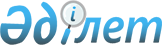 Об образовании Правительственного совета по вопросам привлечения инвесторов (инвестиционный штаб)
					
			Утративший силу
			
			
		
					Распоряжение Премьер-Министра Республики Казахстан от 30 января 2016 года № 8-р. Утратило силу распоряжением Премьер-Министра Республики Казахстан от 4 июня 2019 года № 100-р
      Сноска. Утратило силу распоряжением Премьер-Министра РК от 04.06.2019 № 100-р.
      1. Образовать Правительственный совет по вопросам привлечения инвесторов (инвестиционный штаб) (далее - Совет).
      2. Утвердить прилагаемые:
      1) состав Совета;
      2) Положение о Совете. Состав
Правительственного совета по вопросам привлечения инвесторов (инвестиционный штаб)
      От государственных органов и организаций:
      Премьер-Министр Республики Казахстан, председатель;
      Первый заместитель Премьер-Министра Республики Казахстан, заместитель председателя;
      вице-министр по инвестициям и развитию Республики Казахстан, секретарь;
      Министр по инвестициям и развитию Республики Казахстан;
      Министр национальной экономики Республики Казахстан;
      Министр финансов Республики Казахстан;
      Министр иностранных дел Республики Казахстан;
      председатель правления акционерного общества "Фонд национального благосостояния "Самрук-Қазына" (по согласованию);
      председатель правления акционерного общества "Национальный управляющий холдинг "Байтерек" (по согласованию);
      председатель правления Национальной палаты предпринимателей Республики Казахстан "Атамекен" (по согласованию);
      председатель правления акционерного общества "Национальное агентство по экспорту и инвестициям "Kaznex Invest" (по согласованию);
      От международных консультантов:
      управляющий партнер компании "Boston Consulting Group" (BCG) (по согласованию);
      управляющий партнер компании "McKinsey & Company" (по согласованию);
      управляющий партнер компании "White & Case LLP" (по согласованию);
      управляющий партнер компании "Norton Rose Fulbright" (по согласованию). Положение
о Правительственном совете по вопросам привлечения инвесторов (инвестиционный штаб) 1. Общие положения
      1. Правительственный совет по вопросам привлечения инвесторов (инвестиционный штаб) (далее - Совет) является консультативно-совещательным органом при Правительстве Республики Казахстан.
      2. Совет в своей деятельности руководствуется Конституцией Республики Казахстан, законами Республики Казахстан и иными нормативными правовыми актами Республики Казахстан, а также настоящим Положением.
      3. Рабочим органом Совета является Министерство по инвестициям и развитию Республики Казахстан.
      4. Заседания Совета проводятся по мере необходимости, но не реже двух раз в год. 2. Основные цели и задачи Совета
      5. Целью деятельности Совета является выработка предложений и рекомендаций, направленных на активизацию работы с потенциальными инвесторами в рамках единой инвестиционной политики Республики Казахстан.
      6. Задачей Совета является выработка предложений и рекомендаций по вопросам привлечения инвесторов и улучшения инвестиционного климата в рамках единой инвестиционной политики Республики Казахстан. 3. Организация и порядок деятельности Совета
      7. Организация и порядок деятельности Совета осуществляются в соответствии с Инструкцией о порядке создания, деятельности и ликвидации консультативно-совещательных органов при Правительстве Республики Казахстан и рабочих групп, утвержденной постановлением Правительства Республики Казахстан 16 марта 1999 года № 247.
					© 2012. РГП на ПХВ «Институт законодательства и правовой информации Республики Казахстан» Министерства юстиции Республики Казахстан
				
      Премьер-Министр 

К. Масимов
Утвержден
распоряжением Премьер-Министра
Республики Казахстан
от 30 января 2016 года № 8-рУтверждено
распоряжением Премьер-Министра
Республики Казахстан
от 30 января 2016 года № 8-р